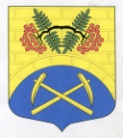 АДМИНИСТРАЦИЯ ПУТИЛОВСКОГО  СЕЛЬСКОГО ПОСЕЛЕНИЯ КИРОВСКОГО МУНИЦИПАЛЬНОГО РАЙОНА ЛЕНИНГРАДСКОЙ ОБЛАСТИПОСТАНОВЛЕНИЕ02 мая 2024 года № 98О внесении изменений в постановление от 03.04.2024  № 75«Об утверждении схемы размещения нестационарных торговых объектов на территории Путиловского сельского  поселения Кировского муниципального района Ленинградской области»1. Внести в постановление «Об утверждении схемы размещения нестационарных торговых объектов на территории Путиловского сельского  поселения Кировского муниципального района Ленинградской области»
от 03 апреля 2024 года № 75 следующие изменения:-  Приложение 1 к постановлению администрации Путиловского сельского поселения от 03.04.2024 г. № 75  изложить в новой редакции. 2. Постановление подлежит официальному опубликованию в средствах массовой информации и размещению в сети «Интернет» на официальном сайте http://putilovo.lenobl.ru и вступает в силу после его официального опубликования (обнародования) 3. Постановление вступает в силу со дня его официального опубликования в газете «Ладога».3. Контроль за исполнением данного постановления оставляю за собой.Глава администрации                                                                   Н.А. ПранскунасРазослано: дело, оф.сайт, газета «Ладога», адм.КМРПриложение Утверждено
постановлением администрации  Путиловского сельского поселения от 02 мая  2024 года № 98Схема размещения нестационарных торговых объектов на территории муниципального образования Путиловское сельское  поселение Кировского муниципального района Ленинградской области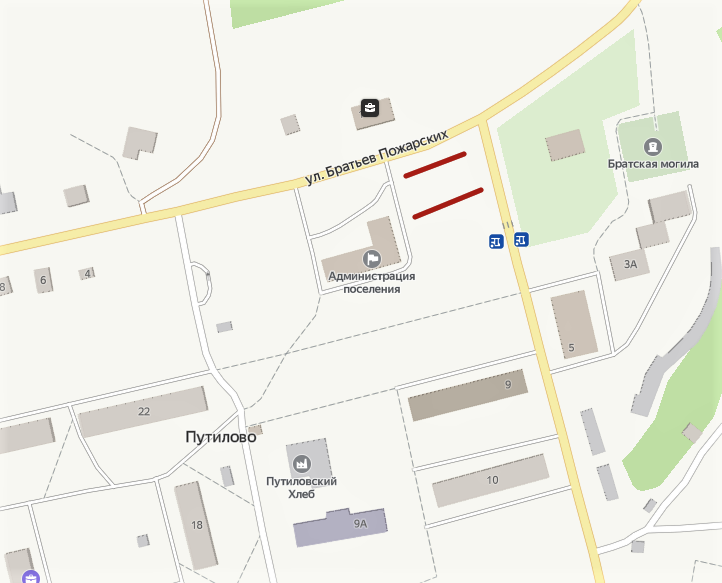 земельный участок с местоположением : ул. Братьев Пожарских, 2а с. Путилово  для размещения НТОЛист 1Схема размещения нестационарных торговых объектов на территории муниципального образования Путиловское сельское  поселение Кировского муниципального района Ленинградской области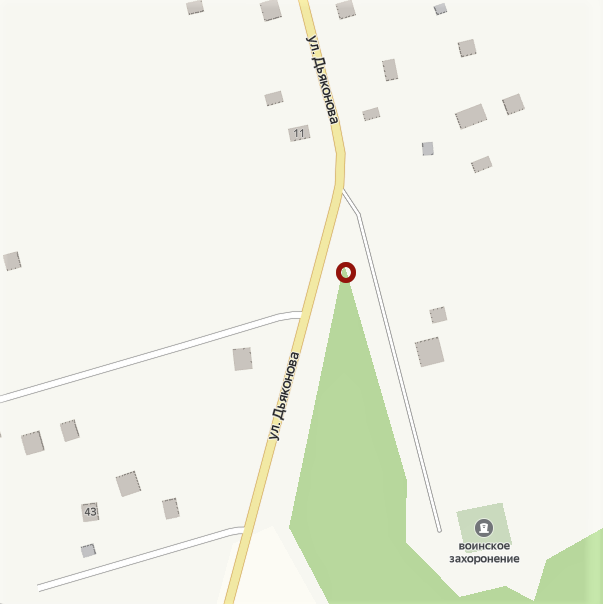 земельный участок с местоположением : между региональной ул. Дьяконова и второстепенной дорогой по ул. Дьяконова  на воинское захоронение с. Путилово  для размещения НТОЛист 2Схема размещения нестационарных торговых объектов на территории Путиловского сельского  поселения Кировского муниципального района Ленинградской области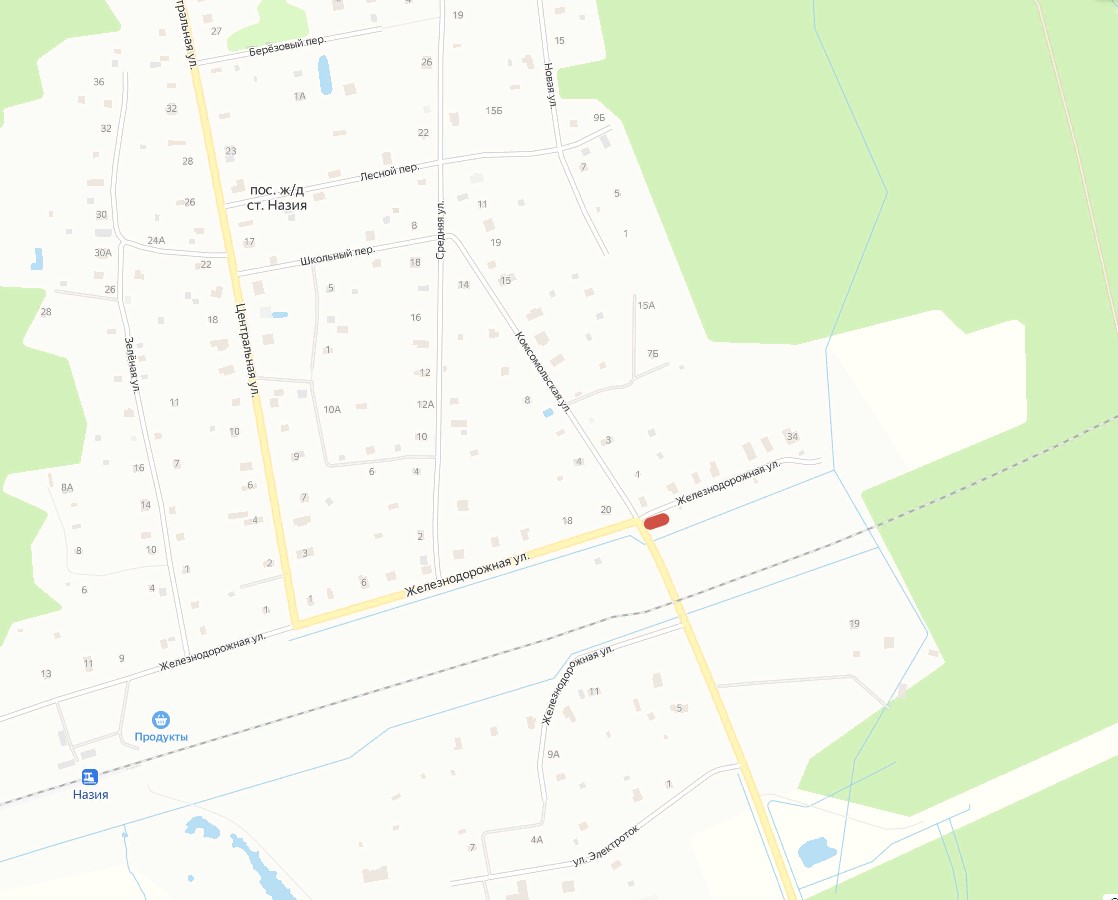 земельный участок с местоположением : пос.ж/д ст.Назия, на пересечении ул.Железнодорожная
 и ул. Комсомольская  для размещения НТОЛист 3Схема размещения нестационарных торговых объектов на территории Путиловского сельского  поселения Кировского муниципального района Ленинградской области (на 3 листах)Схема размещения нестационарных торговых объектов на территории Путиловского сельского  поселения Кировского муниципального района Ленинградской области (на 3 листах)Схема размещения нестационарных торговых объектов на территории Путиловского сельского  поселения Кировского муниципального района Ленинградской области (на 3 листах)Схема размещения нестационарных торговых объектов на территории Путиловского сельского  поселения Кировского муниципального района Ленинградской области (на 3 листах)Схема размещения нестационарных торговых объектов на территории Путиловского сельского  поселения Кировского муниципального района Ленинградской области (на 3 листах)Схема размещения нестационарных торговых объектов на территории Путиловского сельского  поселения Кировского муниципального района Ленинградской области (на 3 листах)Схема размещения нестационарных торговых объектов на территории Путиловского сельского  поселения Кировского муниципального района Ленинградской области (на 3 листах)Схема размещения нестационарных торговых объектов на территории Путиловского сельского  поселения Кировского муниципального района Ленинградской области (на 3 листах)Схема размещения нестационарных торговых объектов на территории Путиловского сельского  поселения Кировского муниципального района Ленинградской области (на 3 листах)Схема размещения нестационарных торговых объектов на территории Путиловского сельского  поселения Кировского муниципального района Ленинградской области (на 3 листах)Схема размещения нестационарных торговых объектов на территории Путиловского сельского  поселения Кировского муниципального района Ленинградской области (на 3 листах)Схема размещения нестационарных торговых объектов на территории Путиловского сельского  поселения Кировского муниципального района Ленинградской области (на 3 листах)Схема размещения нестационарных торговых объектов на территории Путиловского сельского  поселения Кировского муниципального района Ленинградской области (на 3 листах)Информация о НТОИнформация о НТОИнформация о хозяйствующем субъекте, осуществляющем торговую деятельность в НТОИнформация о хозяйствующем субъекте, осуществляющем торговую деятельность в НТОИнформация о хозяйствующем субъекте, осуществляющем торговую деятельность в НТОИнформация о хозяйствующем субъекте, осуществляющем торговую деятельность в НТОРеквизитыдокументовнаразмещениеНТОЯвляется ли хозяйствующий субъект, осуществляющий торговую деятельность в НТО, субъектом малого и(или) среднего предприниматель ства (да/нет)ПериодразмещенияНТОПериодразмещенияНТОИдентифика­ционный номер НТОМесто размещения НТО(адресный ориентир)ВидНТОПлощадьНТОСпециализацияНТОНаименова-ниеИННТелефон ( по желанию)С(дата)По(дата)1234567889101112---ул. Братьев Пожарских, 2а с.Путилово------------------------------------- между региональной ул.Дьяконова и второстепенной дорогой по ул.Дьяконова на воинское захоронение с. ПутиловоПавильон6 кв.м.Торговля розничная хлебом и хлебобулочными изделиями и кондитерскими изделиями в специализированных магазинахИП Михайлова Мария Ивановна470605044270------Договор №1от 15.04.2024 да16.04.202431.10.2027
 (с пролонгацией)-----пос.ж/д ст.Назия, на пересечении ул.Железнодорожная
 и ул. КомсомольскаяПавильон31,5 кв.м.Торговля розничная по почте или по информационно-коммуникационной сети ИнтернетИП Зыкова Александра Николаевна470607184900------Договор №2от 25.04.2024да01.05.202431.10.2025
 (с пролонгацией)